     ҠАРАР                                          	                    ПОСТАНОВЛЕНИЕ«07» ноябрь 2017 й.                       №   42            «07» ноября   2017 г. Об утверждении муниципальной программы« О формировании современной среды сельского поселения           Удельно –Дуванейский сельсовет муниципального района Благовещенский район Республики Башкортостан на 2018-2022 годы»       В целях содействия решению вопросов местного значения, вовлечения населения в процессы местного самоуправления, создания благоприятных условий проживания, повышения качества реформирования жилищно-коммунального хозяйства, проведения ремонта общественных территорий сельского поселения  Удельно –Дуванейский сельсовет муниципального района Благовещенский район Республики Башкортостан, руководствуясь Федеральным законом от 06.10.2003 года № 131-ФЗ « Об общих принципах организации местного самоуправления в Российской Федерации», постановлением Правительства Республики Башкортостан от 15.03.2017 № 88 « О реализации постановления Правительства Российской Федерации от 10.02.2017 года № 169 « Об утверждении Правил предоставления и распределения субсидий из федерального бюджета бюджетам субъектов Российской Федерации на поддержку государственных программ субъектов Российской Федерации и муниципальных программ формирования современной городской среды», Администрация сельского поселения   Удельно –Дуванейский сельсовет муниципального района Благовещенский район Республики БашкортостанПОСТАНОВЛЯЕТ:Утвердить муниципальную программу « О формировании современной среды сельского поселения Удельно – Дуванейский сельсовет муниципального района Благовещенский район Республики Башкортостан на 2018-2022 годы согласно приложению.Контроль  за исполнением настоящего постановления оставляю за собой.Глава сельского поселения                                                    Н.С. ЖилинаУТВЕРЖДЕНО Постановлением главы Администрации городского поселения город Благовещенскмуниципального района Благовещенский районРеспублики Башкортостан от _________ № ____________Муниципальная программа«Формирование современной среды сельского поселения Удельно –Дуванейский сельсовет муниципального района Благовещенский район Республики Башкортостанна 2018-2022 годы»ПАСПОРТМуниципальной программы «Формирование современной среды сельского поселения город Удельно –Дуванейский сельсовет муниципального района Благовещенский район Республики Башкортостан на 2018- 2022 года»Характеристика текущего состояния сферы благоустройства в муниципальном образованииСело Удельно –Дуваней  является административным центром сельского поселения Удельно –Дуванейский сельсовет. Село Удельно –Дуваней расположено на правом берегу реки Белой в 65 км к северу от города Уфы. Площадь села – 24,17 кв.км. Село имеет компактную конфигурацию. Одним из приоритетных направлений развития с. Удельно -Дуваней является повышения уровня благоустройства, создание безопасных и комфортных условий для проживания жителей сельского поселения.Статус современного сельского поселения во многом определяет уровень внешнего благоустройства и развитая инженерная инфраструктура. Благоустройство территории с. Удельно –Дуваней  представляет собой комплекс мероприятий, направленных на создание благоприятных, здоровых и культурных условий жизни, трудовой деятельности и досуга населения. Архитектурно – художественной и эстетической ролью являются наиболее ценные здания, сооружения. В с. Удельно –Дуваней 1  территория общего пользования, площадью 800 кв. м., которая  на сегодняшний  момент нуждаются в ремонте. Освещенность общественных территории и дорожно – тропиночная сеть  пришла в негодность. На 1 января 2017г. расчетная численность  населения по предварительной оценке составила 1081 человек. Количество и площадь благоустроенных общественных территорий (оборудованными местами для проведения досуга  и отдыха разными группами населения (детские площадки) составляет 50% .Реализация Программы позволит создать на общественных территориях условия, благоприятно влияющие на психологическое состояние человека, повысить комфортность жителей села, сформировать активную гражданскую позицию населения посредством его участия в благоустройстве общественныхтерриторий, повысить уровень и качество жизни селян.Благоустройство общественных территорий  позволит поддержать их в удовлетворительном состоянии, повысить уровень благоустройства, выполнить архитектурно-планировочную организацию территории, обеспечить здоровые условия отдыха и жизни жителей. При реализации муниципальной программы возможно возникновение следующих рисков, которые могут препятствовать достижению планируемых результатов: - риски, связанные с изменением бюджетного законодательства; - финансовые риски: финансирование муниципальной программы не в полном объеме в связи с неисполнением доходной части бюджета города. В таком случае муниципальная программа подлежит корректировке.Одним из приоритетов реализации программы является обеспечение надлежащего технического и санитарно-гигиенического состояния общественных территорий,  создание комфортной зоны для жизнедеятельности населения.2.	Приоритеты региональной политики в сфере благоустройства, формулировка целей и постановка задач программыПриоритетами муниципальной политики в сфере жилищно-коммунального хозяйства муниципального образования являются:- повышение комфортности условий проживания граждан;- благоустройство территорий.При разработке мероприятий Программы сформированы и определены основные цели и задачи.Целью реализации Программы является формирование современной среды, благоприятной для жизнедеятельности населения. Для достижения этой цели предлагается выполнить задачи по ремонту и благоустройству общественных территорий, входящих в перечень минимальных и дополнительных видов работ, и общественных территорий в соответствии с Порядком предоставления и распределения субсидий из бюджета Республики Башкортостан:- повышение качества и комфорта современной  среды на территории сельского поселения Удельно –Дуванейский сельсовет  муниципального района Благовещенский район Республики Башкортостан;- реализация участия общественности, граждан, заинтересованных лиц в муниципальной программе для совместного определения развития территории, выявления истинных проблем и потребностей людей;- повышение качества современной среды;- совершенствование уровня и организация  благоустройства общественных территории для повышения комфортности проживания граждан в условиях сложившейся застройки;- улучшение благоустройства общественных территорий муниципального образования сельского  поселения Удельно –Дуванейский сельсовет  муниципального района Благовещенский район Республики Башкортостан;- освещение общественных территорий при наличии технической возможности;Все мероприятия планируются с учетом создания условий для жизнедеятельности инвалидов.Основными задачами Программы являются:- повышение уровня вовлеченности заинтересованных граждан, организаций в реализацию мероприятий по благоустройству территорий общего пользования сельского  поселения Удельно –Дуванейский сельсовет  - проведение ремонта и обеспечение комплексного благоустройства общественных территорий ;- организация новых и восстановление существующих мест отдыха - привлечение населения к участию в благоустройстве общественных  территорий сельского  поселения Удельно –Дуванейский сельсовет ;- проведение ремонта и комплексного  обустройства  мест массового отдыха;- повышение уровня благоустройства территорий общего пользования.Сведения о показателях (индикаторах) Программы представлены в приложении № 1 к Программе.Прогноз ожидаемых результатов реализации ПрограммыВ результате реализации программных мероприятий к каждой общественной территории, включенной в Программу, планируется применить индивидуальную технологию производства восстановительных и ремонтных работ. Проведение работ обеспечит комфортные условия сельского населенияВ результате реализации мероприятий, предусмотренных муниципальной программой, планируется:-  обеспечение  комфортными условиями проживания , достигнет 1081 человек;- обеспечение благоустройства  общественных территорий Удельно –Дуванейский сельсовет  , составит 1 объекта знаковых и социально значимых мест;-  улучшение эстетического состояния территорий Удельно –Дуванейский сельсовет ;Объем средств, необходимых на реализацию ПрограммыОбъем финансовых ресурсов составит в целом  1000,00 тыс. рублей.Финансирование осуществляется за счет средств федерального бюджета 700,00 тыс. рублей; бюджета Республики Башкортостан 300,00 тыс. рублей;из них 1000,00 тыс. руб. – на благоустройство общественных территорий (из федерального бюджета – 700,00 тыс. руб., бюджета Республики Башкортостан – 300,00 тыс. руб.).и определяется соглашением между Администрацией Муниципального района Благовещенский район Республики Башкортостан, Администрацией сельского поселения Удельно –Дуванейский сельсовет  муниципального района Благовещенский район Республики Башкортостан и Министерством жилищно-коммунального хозяйства Республики Башкортостан. Информация об объемах финансовых ресурсов, необходимых для реализации Программы, с разбивкой по источникам финансовых ресурсов содержится в приложении № 4 к настоящей Программе.Перечень мероприятий Программы  Основу Программы составляет ремонт и благоустройство общественных территорий.  Мероприятия по благоустройству общественных территорий формируются с учетом необходимости обеспечения физической, пространственной и информационной доступности общественных территорий для инвалидов и других маломобильных групп населения.Срок реализации настоящей  Программы  2018-2022 годыРеализация Программы предусмотрена на 2018-2022 годы без выделения этапов.Объем видов работ по благоустройству общественных территорий Для поддержания общественных территорий и мест массового пребывания населения в технически исправном состоянии и приведения их в соответствие с современными требованиями комфортности разработана настоящая Программа, в которой предусматривается целенаправленная работа по благоустройству общественных  территорий  исходя из: минимального перечня работ:- обеспечение освещением общественных территорий;- установка скамеек, урн для мусора.(к минимальному перечню работ прилагаются визуализированные образцы элементов благоустройства, предлагаемые к размещению на дворовой территории);дополнительного перечня работ:- оборудование детских площадок;- установка спортивных тренажеров- Твердое покрытие  общественной территории, обустройство   пешеходных дорожек (Приложение 8). Перед началом работ по благоустройству общественных территорий   разрабатывается эскизный проект мероприятий, а при необходимости - рабочий проект. Механизм реализации ПрограммыРеализация Программы осуществляется в соответствии с нормативными правовыми актами Администрации сельского поселения Удельно –Дуванейский сельсовет  муниципального района Благовещенский район Республики Башкортостан.Разработчиком и исполнителем Программы является Администрация сельского поселения Удельно – Дуванейский сельсовет муниципального района Благовещенский район Республики Башкортостан.Исполнитель осуществляет: - прием заявок на участие в отборе общественных территорий- проводит отбор представленных заявок с целью формирования адресного перечня общественных территорий.Исполнитель мероприятий Программы несет ответственность за качественное и своевременное их выполнение, целевое и рационально использование средств, предусмотренных Программой, своевременное информирование о реализации Программы.Исполнитель организует выполнение программных мероприятий путем заключения соответствующих муниципальных контрактов с подрядными организациями, и осуществляет контроль за надлежащим исполнением подрядчиками обязательств по муниципальным контрактам. Отбор подрядных организаций осуществляется в порядке, установленном Федеральным законом от 05.04.2013 года № 44-ФЗ «О контрактной системе в сфере закупок товаров, работ, услуг для обеспечения государственный и муниципальных нужд». План реализации Программы представлен в приложении № 3 к Программе.В случае возникновения экономии, при проведении аукционных торгов сэкономленные денежные средства направляются на дополнительные виды работ или на резервный перечень многоквартирных домов.Единичные расценки нормативной стоимости работ представлены в приложениях № 7.   Порядок включения предложений заинтересованных лиц о включении общественной территории в ПрограммуВключение общественных территорий в Программу осуществляется по результатам оценки заявок заинтересованных лиц исходя из даты предоставления таких предложений при условии соответствия их установленным требованиям в порядке, утвержденным постановлением Администрации сельского  поселения Удельно –Дуванейский сельсовет  муниципального района Благовещенский район Республики Башкортостан от 24 октября 2017 года, №39,  является неотъемлемой частью данной Программы (приложение № 5). Порядок разработки, обсуждения с заинтересованными лицами и утверждения дизайн-проекта благоустройства дворовой территорииРазработка, обсуждение с заинтересованными лицами и утверждение дизайн-проектов благоустройства общественной  территории включенной в Программу, осуществляется в соответствии с Порядком,  утвержденным постановлением Администрации сельского поселения Удельно –Дуванейский сельсовет муниципального района Благовещенский район Республики Башкортостан от 24 октября 2017 года, №39.Дизайн- проекты  должны содержать текстовое и визуальное описание проекта благоустройства, перечень (в том числе в виде соответствующих визуализированных изображений) элементов благоустройства, предполагаемых к размещению на соответствующей общественной территории.  Ожидаемый социально-экономический эффект и критерии оценки выполнения ПрограммыПрогнозируемые конечные результаты реализации Программы предусматривают повышение уровня благоустройства сельского поселения Удельно – Дуванейский сельсовет, улучшение санитарного содержания территорий.В результате реализации Программы ожидается создание комфортных условий для работы и отдыха населения на территории муниципального образования. Деятельность предприятий, обеспечивающих благоустройство населенных пунктов и предприятий, имеющих на балансе инженерные сети, будет скоординирована, что позволит исключить случаи проведения земляных работ на вновь отремонтированных объектах.Эффективность программы оценивается по следующим показателям:- процент привлечения населения  муниципального образования  к работам по благоустройству;- процент привлечения организаций, заинтересованных лиц к работам по благоустройству;- уровень взаимодействия предприятий, обеспечивающих благоустройство поселения и предприятий – владельцев инженерных сетей;- уровень благоустроенности муниципального образования;В результате реализации  Программы ожидается:- улучшение экологической обстановки и создание среды, комфортной для проживания жителей с. Удельно –Дуваней  ;- совершенствование эстетического состояния  территории муниципального образования                                                                                                                  Приложение № 1к муниципальной программе «Формирование современной среды сельского поселения Удельно –Дуванейский сельсовет муниципального района Благовещенский район Республики Башкортостан на 2018-2022 года»	Визуализированные образцы элементов благоустройства, предлагаемые к размещению на общественных территорияхБАШКОРТОСТАН РЕСПУБЛИКАhЫБЛАГОВЕЩЕН РАЙОНЫ МУНИЦИПАЛЬ РАЙОНЫНЫҢ   УДЕЛЬНО-ДЫУАНАЙ  АУЫЛ СОВЕТЫ  АУЫЛЫ БИЛӘМӘhЕ ХАКИМИӘТЕ 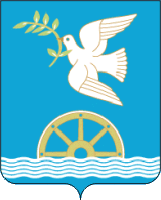 АДМИНИСТРАЦИЯ СЕЛЬСКОГО ПОСЕЛЕНИЯ УДЕЛЬНО-ДУВАНЕЙСКИЙ СЕЛЬСОВЕТМУНИЦИПАЛЬНОГО РАЙОНА БЛАГОВЕЩЕНСКИЙ РАЙОНРЕСПУБЛИКИ   БАШКОРТОСТАНОтветственный исполнитель ПрограммыАдминистрация сельского поселения Удельно – Дуванейский сельсовет муниципального района Благовещенский район Республики Башкортостан, в лице главы Администрации сельского поселения муниципального района Благовещенский район Республики БашкортостанУчастники ПрограммыАдминистрация сельского поселения Удельно –Дуванейский сельсовет  муниципального района Благовещенский район Республики Башкортостан;Граждане, их объединения; заинтересованные лица; общественные организации;подрядные организации.Подпрограммы Программы, в том числе федеральные целевые программыЦели Программы- повышение качества и комфорта современной  среды на территории сельского поселения Удельно –Дуванейский сельсовет  муниципального района Благовещенский район Республики Башкортостан;- реализация участия общественности, граждан, заинтересованных лиц в муниципальной программе для совместного определения развития территории, выявления истинных проблем и потребностей людей;- повышение качества современной среды;- совершенствование уровня и организация  благоустройства общественных территории для повышения комфортности проживания граждан в условиях сложившейся застройки;- улучшение благоустройства общественных территорий муниципального образования сельского  поселения Удельно –Дуванейский сельсовет  муниципального района Благовещенский район Республики Башкортостан;Задачи Программы- повышение уровня вовлеченности заинтересованных граждан, организаций в реализацию мероприятий по благоустройству территорий общего пользования сельского  поселения Удельно –Дуванейский сельсовет  - проведение ремонта и обеспечение комплексного благоустройства общественных территорий ;- организация новых и восстановление существующих мест отдыха - привлечение населения к участию в благоустройстве общественных  территорий сельского  поселения Удельно –Дуванейский сельсовет ;- проведение ремонта и комплексного  обустройства  мест массового отдыха;- повышение уровня благоустройства территорий общего пользования.Целевые индикаторы и показатели Программы- доля общественных  территорий, в отношении которых проведены работы по благоустройству, от общего количества общественных территорий ;- количество общественных территорий, приведенных в нормативное состояние;- доля общественных территорий, на которых проведен ремонт асфальтобетонного покрытия, устройство тротуаров и парковочных мест;- доля общественных территорий, на которых созданы комфортные условия для отдыха и досуга жителей, от общего количества общественных территорий, участвующих в Программе;- доля общественных территорий сельского  поселения Удельно –Дуванейский сельсовет  , от общего количества территорий общего пользования  сельского  поселения Удельно –Дуванейский сельсовет  ;- повышения уровня информирования о мероприятиях по формированию современной среды сельского  поселения Удельно –Дуванейский сельсовет  ;- доля участия населения в мероприятиях, проводимых в рамках Программы.Срок реализации Программы2018-2022 годыФинансирование ПрограммыПрогнозируемый общий объем финансирования составляет 1000,00 млн. рублей, в том числе:федеральный бюджет:700,00 тыс. рублей;бюджет Республики Башкортостан:300,00 тыс. рублей.из них 1000,00 тыс. руб. – на благоустройство общественных территорий (из федерального бюджета – 700,00 тыс. руб., бюджета Республики Башкортостан – 300,00 тыс. руб.) Ожидаемые результаты реализации Программы- доля общественных  территорий, в отношении которых будут проведены работы по благоустройству, от общего количества общественных территорий  составит 50 %;- 1 комплект проектно – сметной документации подготовлено на выполнение установки осветительного оборудования;- общая площадь дорожного покрытия общественных территорий, составит               180 кв. м- количество граждан, которые будут обеспечены комфортными условиями проживания , достигнет 1081 человек;- обеспечение благоустройства  общественных территорий Удельно –Дуванейский сельсовет  , составит 1 объекта знаковых и социально значимых мест;-  улучшение эстетического состояния территорий Удельно –Дуванейский сельсовет ;- уровень информирования о мероприятиях по формированию современной среды Удельно –Дуванейский сельсовет  , в ходе реализации Программы достигнет до 100%;- доля участия населения в мероприятиях, проводимых в рамках Программы, составит 100%По минимальному перечню работПо минимальному перечню работОбеспечение освещением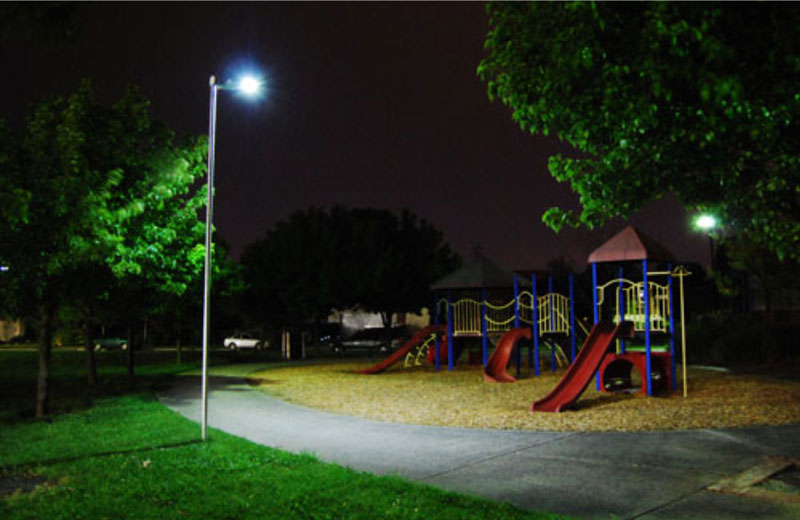 Установка скамеек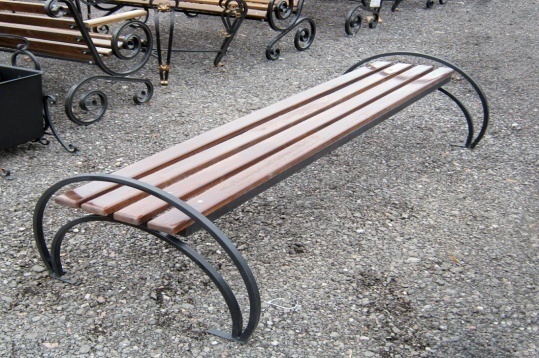 По дополнительному перечню работПо дополнительному перечню работОбустройство пешеходных дорожек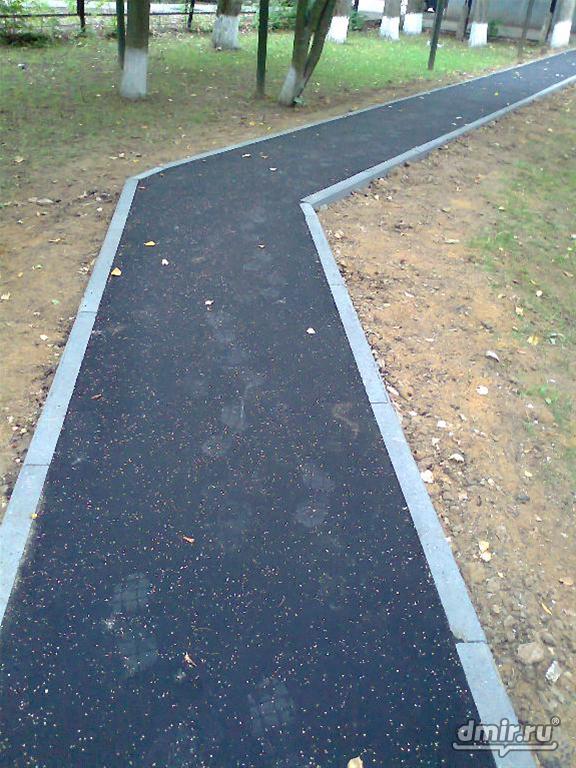 Установка  спортивных тренажеровУстановка  спортивных тренажеров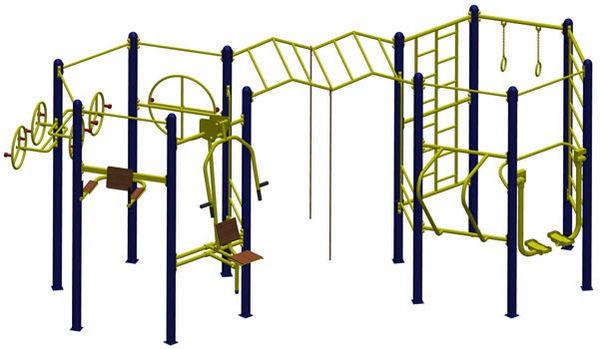 Установка  спортивных тренажеровУстановка  спортивных тренажеров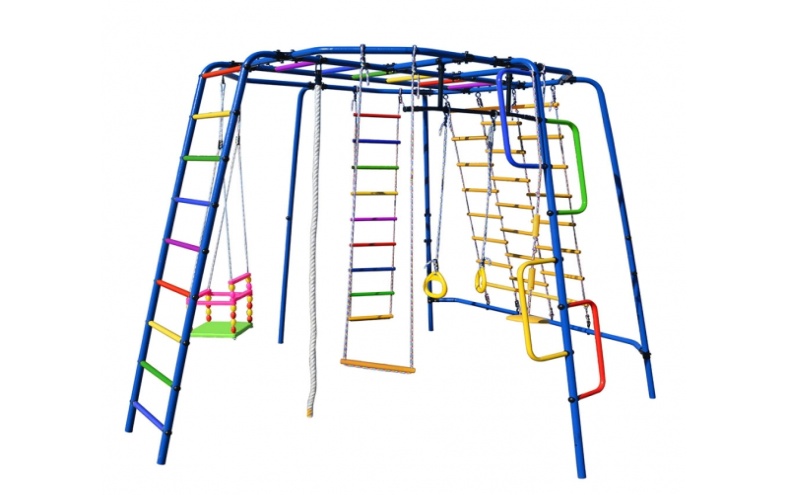 